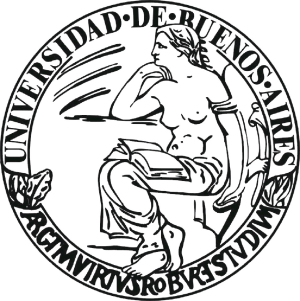 UNIVERSIDAD DE BUENOS AIRESFACULTAD DE FILOSOFÍA Y LETRASDEPARTAMENTO:  HISTORIACÓDIGO Nº: 0435 MATERIA: HISTORIA DE LOS ESTADOS UNIDOS DE AMÉRICARÉGIMEN DE PROMOCIÓN: PDMODALIDAD DE DICTADO: PRESENCIAL ajustado a lo dispuesto por REDEC-2021-2174-UBA-DCT#FFYL.PROFESOR: NIGRA, FABIO GABRIELCUATRIMESTRE: 1ºAÑO: 2022UNIVERSIDAD DE BUENOS AIRESFACULTAD DE FILOSOFÍA Y LETRASDEPARTAMENTO DE HISTORIACÓDIGO: 0435MATERIA: HISTORIA DE LOS ESTADOS UNIDOS DE AMÉRICAMODALIDAD DE DICTADO: PRESENCIAL ajustado a lo dispuesto por REDEC-2021-2174-UBA-DCT#FFYLRÉGIMEN DE PROMOCIÓN: PDCARGA HORARIA: 96 HORAS1° CUATRIMESTRE 2022PROFESOR: NIGRA FABIO GABRIELEQUIPO DOCENTE:JEFA DE TRABAJOS PRÁCTICOS: DRA. VALERIA CARBONE JEFE DE TRABAJOS PRÁCTICOS: DR. ROBERTO ELISALDE AYUDANTE DE PRIMERA: DRA. MALENA LÓPEZ PALMERO AYUDANTE DE PRIMERA: PROF. MARIANA PICCINELLIAYUDANTE DE PRIMERA: DRA. GILDA BEVILACQUA Fundamentación y descripciónSe estudiará el proceso de reorganización del sistema capitalista estadounidense con posterioridad a la Guerra Civil, hasta la gran crisis de las hipotecas subprime del año 2008, atendiendo especialmente a la selección de variables históricas claves para su interpretación, tales como: la formación y consolidación del estado nacional, la estructura social y sus conflictos, como así también la cultura estadounidense. Se analizará el proceso histórico comenzando con la crisis que significó la Guerra Civil o de Secesión, y permitió la emergencia de un nuevo entorno económico, social y político, hasta su crisis actual, derivada del modelo de financiarización neoliberal, utilizando como concepto organizador el de estructura social de acumulación, tal como fue elaborado por Gordon, Edwards y Reich, complementada con la formulación original de David M. Gordon.El desarrollo de la materia se centrará en las modificaciones que afectaron al estado nacional desde el fin de la Guerra Civil hasta la emergencia del New Deal, y se profundizará en las causas que consolidaron la expansión del imperialismo estadounidense, las contradicciones generadas por el crecimiento económico y la expansión territorial, así como también la forma en que estas se resolvieron en una conformación socio-económica particular y en un Estado diferenciado. Por último, se analizará la crisis generalizada que se produjo luego de la derrota de Vietnam (1973-1975), y la reformulación del patrón de acumulación de capital debido a la respuesta reaganiana a la misma. Sobre cada etapa histórica habrá un núcleo temático a desarrollar.Objetivos:a.	Que los estudiantes conozcan los grandes procesos socioeconómicos, políticos, ideológicos y culturales de Estados Unidos desde fines del siglo XIX a la actualidadb.	Que conozcan modelos teóricos de interpretación de los grandes procesos antes mencionados, en particular el de Estructura Social de Acumulación, y su aplicación analítica en base a hechos históricos.c.	Que realicen análisis profundos de fuentes históricas originales, que les permita buscar una fuente original y elaborar un trabajo monográfico de análisis.d.	Que asimismo se realice un trabajo monográfico de relevamiento bibliográfico y análisis de un tema específico.c) Contenidos: Introducción generalIdeología y cultura en Estados Unidos durante el siglo XX. Criterios para un marco analítico e historiográfico. Modelo de acumulación y la estructura social de acumulación. Hegemonía y consenso y su aplicación a la historia estadounidense. Corrientes historiográficas: el consenso, la “Nueva Izquierda”, las “nuevas” escuelas. El excepcionalismo estadounidense: hegemonía, cultura y ciencias sociales.Unidad 1. La guerra civil y la reconstrucciónLos movimientos abolicionistas. La elección de 1860 y la crisis secesionista. Los principales movimientos políticos y militares. La liberación de las personas esclavizadas. La Era de la Reconstrucción (1863-1877). Las diferentes reconstrucciones: presidencial, del Congreso y radical. El pacto con la clase dominante sureña. Unidad 2. Industrialización, pueblos originarios, frontera:La revolución industrial en Estados Unidos y la inmigración como mano de obra. La frontera como estructurante de la nueva identidad nacional: La tesis de Frederick J. Turner. La visión teocrática del mundo. Las miradas alternativas a la expansión territorial. La expansión en la frontera “interna”: los desplazamientos forzosos y la represión de los pueblos originarios. Unidad 3.Imperialismo y movimiento obreroEl surgimiento del imperialismo estadounidense. Teorías imperiales estadounidenses. El momento histórico: la Era Progresista, 1895-1920. Oligopolios, conflicto social y expansión. Las primeras organizaciones obreras. La Guerra Hispano-Cubana-Estadounidense. La expansión en el Pacífico: Hawai, Filipinas, China. La Liga Antiimperialista. La formación de un imperio y sus características. La Primera Guerra Mundial. La diplomacia del dólar.Unidad 4.El New Deal y el Estado de BienestarEl crac del '29 y las causas de la Gran Depresión. Efectos de la crisis sobre la sociedad y la economía. Crisis y conflictividad social. La respuesta a la crisis: el New Deal. ¿? El estado intervencionista y de bienestar social. Nuevo equilibrio político en el país. El surgimiento del complejo militar-industrial.Unidad 5.Estados Unidos como potencia hegemónicaLos Estados Unidos en la Segunda Guerra Mundial. El sistema estadounidense y el acuerdo de  posguerra. El complejo militar-industrial.. De la represión cultural a la paranoia institucionalizada. El racismo y el movimiento por los derechos civiles.Unidad 6.La crisis de la estructura social de acumulaciónLa edad dorada del imperialismo estadounidense. Guerra  la Pobreza. La crisis social: negros, estudiantes, mujeres, obreros, indígenas. LaVietnam y su derrota. La crisis petrolera y la estanflación. Nixon y la decadencia del sistema político. La crisis imperialista. La respuesta Carter: represión interna; derechos humanos y democracias restringidas.Unidad 7.La era ReaganianaLa nueva coalición electoral. La solución neoconservadora a la crisis: una nueva Estructura Social de Acumulación. Una nueva economía, un nuevo tipo de estado, una nueva cultura. Política exterior: la Segunda Guerra Fría. De Reagan a Bush: los republícratas.Unidad 8.El neoliberalismo y su hegemonía. La emergencia de una nueva estructura social de acumulación. El absolutismo estadounidenseLa crisis de la vieja estructura y la emergencia de una nueva. El orden neoliberal. Las disputas por el nuevo tipo de acumulación. La solución neoconservadora a la crisis. Un nuevo tipo de estado. La inestabilidad organizada. La privatización de la guerra.d) Bibliografía, filmografía y/o discografía obligatoria, complementaria y fuentes, si correspondieraLectura de referencia generalLos siguientes textos pueden ser utilizados como obras de referencia histórica para el período estudiado:-David Gordon, Richard Edwards y Michael Reich. Trabajo segmentado, trabajadores divididos. La transformación histórica del trabajo en los Estados Unidos; Madrid, Ministerio de Trabajo y Seguridad Social, 1986.-Charles Selliers, Henry May, Neil McMillan. Sinopsis de la historia de los Estados Unidos; Buenos Aires, Editorial Fraterna, 1988-Carmen de la Guardia. Historia de Estados Unidos; Madrid, Sílex Ediciones, 2012.-Susan-Mary Grant. Historia de los Estados Unidos de América; Madrid, AKAL, 2014.Lectura obligatoriaEn cada unidad figura la lectura obligatoria para teóricos, teórico-prácticos y para prácticos. Aquellos estudiantes que opten por rendir el examen final (es decir, sin promoción directa), son responsables por la totalidad del programa y su bibliografía correspondiente de teóricos y prácticos. La lectura recomendada es aquella disponible, de utilidad para profundizar en los temas expuestos.Introducción generalLectura obligatoria-David M. Gordon. “Etapas de acumulación y ciclos económicos largos”; en Revista Estados Unidos: perspectivas latinoamericanas; México, 1981, páginas 19-54.-Fabio Nigra. De Johnson a Reagan. O tratado de una decadencia, exploración y construcción de la nueva Estructura Social de Acumulación en los Estados Unidos, 1960-1990; Buenos Aires, Editorial de la Facultad de Filosofía y Letras-Universidad de Buenos Aires, 2020, capítulo 1: “El marco teórico”, páginas 13-75.-Pablo Pozzi y Roberto Elisalde. “Conflicto y consenso en la historiografía estadounidense: una historia politizada”; en Pablo Pozzi et al.Un pasado imperfecto. Historia de Estados Unidos; Buenos Aires, Manuel Suárez Ed., 1992, páginas 11-28.Unidad 1Bibliografía de teórico-Carmen de la Guardia. Historia de Estados Unidos; Madrid, Sílex, 2010, páginas 181-207.-Ch. Sellers, H. May y N. R. McMillen. Sinopsis de la Historia…, op cit, capítulo 15.-Ana Rosa Suárez. “El significado de la guerra civil”; en Víctor Arriaga et alia. Estados Unidos visto por sus historiadores tomo I; México, Instituto Mora, 1991, páginas 94-103.Fuentes de teórico-“Lincoln: Discurso de Gettysburg (19 de noviembre de 1863)”, en Angela Moyano y Jesús Velasco (eds,). EUA. Documentos para su historia política Vol. 2; México, Instituto Mora, 1988, página 415.-“Debates entre el Congreso y el Ejecutivo en torno a las leyes de Reconstrucción”, en Angela Moyano y Jesús Velasco (eds.). EUA. Documentos para su historia política Vol. 3; México, Instituto Mora, 1988, páginas 69-87.Bibliografía optativa-Jacques Néré. La Guerra de Secesión; Buenos Aires, Eudeba, 1965.-Erika Pani. Historia Mínima de Estados Unidos; México, El Colegio de México-Turner; 2016, capítulo IV, páginas 121-150.-Eric Foner. La Historia de la libertad en Estados Unidos; Barcelona, Península, 2010, capítulo 5.Bibliografía de prácticos-Eugene Genovese, “El Sur esclavista: una interpretación”, en Economía política de la esclavitud. Estudios sobre la economía y la sociedad en el sur esclavista; Barcelona, Península, 1970, páginas 19-45.-Eric Foner. “La reconstrucción y la crisis del trabajo libre”; en Víctor Arriaga et alia. Estados Unidos visto por sus historiadores tomo I. México, Instituto Mora, 1991, páginas 208-243.Testimonios y fuentesAbraham Lincoln, “Discurso de emigración para la comunidad negra 14 de agosto de 1862 del presidente Lincoln", en De Sur a Norte, Vol. 6 N. 12, páginas 195-197.Frederick Douglass, Vida de un esclavo americano escritas por él ; Madrid, Capitan Swing, 2010 (Selección)Unidad 2Bibliografía de teórico-Juan Alberto Bozza, “La guerra contra los indios de Norteamérica. Revisiones y controversias historiográficas”, en Cuadernos de Marte,  año 12, nro. 20, enero junio 2021, páginas 215-259.-Fabio Nigra. Una historia económica (inconformista) de los Estados Unidos; Buenos Aires, Maipue, 2007, capítulo 1.-María Graciela Abarca. “El Destino Manifiesto y la construcción de una nación continental”, en P. Pozzi y F. Nigra (comps.). Invasiones Bárbaras en la historia contemporánea de los Estados Unidos; Ituzaingó, Maipue, 2007, páginas 43-54.Fuentes de teórico-“Doctrina Monroe (1823)”, en Daniel J. Boorstin (comp.). Compendio Histórico de los Estados Unidos. Un recorrido por sus documentos fundamentales; México, Fondo de Cultura Económica, 1966, páginas 212-213.-John O’Sullivan, “The Great Nation of Futurity”, Democratic Review (1839). Traducción de la cátedra.-“Rena M. Atchinson: Los peligros de la inmigración sin restricciones (1894)”; En Angela Moyano y Jesús Velasco (comps). EUA. Documentos para su historia socioeconómica, Vol. 6; México, Instituto Mora, 1988, páginas 59-63.Bibliografía optativa-Howard Zinn. “Mientras crezca la hierba y corra el agua”, en La otra historia de los Estados Unidos; México, Siglo XXI, 1999, capítulo 7.-Angela Moyano. “La frontera: Interpretaciones acerca de la tesis de Turner”; en Víctor Arriaga et alia. Estados Unidos…, op. cit., páginas 63-70.-Élise Marienstras. “Una nación contra muchas naciones” y “Retrocesos y reagrupaciones en el Oeste”. en La resistencia india en los Estados Unidos. Del siglo XVI al siglo XX; México, Siglo XXI, 1982, capítulos 3 y 4.-Aurora Bosch, “El crecimiento de la república blanca. La era de Jackson, 1815-1850”, en Historia de los Estados Unidos, 1776-1945, Barcelona, Crítica, 2010, páginas 91-130Bibliografía de prácticos-Roxanne Dunbar-Ortiz. “Territorio indio”, en La historia indígena de Estados Unidos; Madrid, Capitán Swing, 2019, capítulo 8. - David Montejano. “La identidad y la construcción de una nación a lo largo de una frontera en disputa”; en Istor: revista de historia internacional, año III, número 11, invierno de 2002, páginas 49-72.Testimonios y fuentes-“Jefe José (Tribu ‘Nez Perce’): Llamado al pueblo estadounidense y al presidente Hayes (1879)”; en Angela Moyano y Jesús Velasco (eds.). EUA. Documentos para su historia socioeconómica, Vol. 3; México, Instituto Mora, 1988, páginas 73-75. -Frederick Jackson Turner. “El significado de la frontera en la historia americana”; en Hebe Clementi. F. J. Turner; Buenos Aires, CEAL, 1992, páginas 44-76. Unidad 3Bibliografía de teórico-Eric Foner. “La Libertad Progresista”; en La Historia de la Libertad en Estados Unidos…, op cit, páginas 239-270.-Pablo Pozzi. “Excepcionalismo y clase obrera”, en Fabio Nigra y Pablo Pozzi (comps.). Huellas imperiales. Estados Unidos de la crisis de acumulación a la globalización capitalista (1930-2000); Buenos Aires, Imago Mundi, 2003, páginas 41-49.-David Montgomery. “El control obrero de la producción en el siglo XIX”; en Pablo Pozzi et al. De Washington a Reagan: Trabajadores y conciencia de clase en los Estados Unidos; Buenos Aires, Cántaro, 1990, páginas 161-186.Fuente de teórico:-“Henry Clews: La insensatez de los organismos obreros (junio de 1886)”; en Silvia Núñez García.EUA. Documentos de su historia socioeconómica, Vol.6; México, Instituto Mora, 1988, páginas 530-534.Bibliografía optativa-Willi Paul Adams. Los Estados Unidos de América; Buenos Aires, Siglo XXI, 1982, capítulo 5.-Michael Rogin. “Populismo”; en Wissen Cock, Kensler Harris y Radoen (eds.). Past Imperfect, alternative essays in American History, vol II; Nueva York, A Knopf, 1973, traducción de la cátedra.-Leon Fink. “El radicalismo obrero en la Edad Dorada: hacia una definición de una cultura política”; en Pablo Pozzi et alia. De Washington a Reagan: Trabajadores y conciencia de clase en los Estados Unidos; Buenos Aires, Cántaro, 1990, páginas 143-160.-Philip Foner. “La mujer y el movimiento obrero: la huelga de Lawrence”; en Pablo Pozzi et alia. De Washington a Reagan..., op cit, páginas 225-243.-Hasiah Diner. “Escoba, telar y aula: trabajo y salarios en las vidas de las mujeres irlandesas”; en Pablo Pozzi et alia. De Washington a Reagan..., op cit, páginas 187-223.-David Montgomery. El ciudadano trabajador. Democracia y mercado libre en el siglo XIX norteamericano; México, Instituto Mora, 1997, capítulo 1.- José A. Montero Jiménez y Pablo León Aguinaga. Los Estados Unidos y el mundo: la metamorfosis del poder americano (1890-1952); Madrid, Síntesis, 2019, capítulo 1.-Pablo Pozzi. “In God We Trust, All Others Cash: teocracia y nacionalismo en Estados Unidos”; en Pablo Pozzi y Fabio Nigra. Huellas Imperiales. De la crisis de 1929 al presidente negro; Buenos Aires, Imago Mundi-CICCUS, 2013, páginas 33-47.Bibliografía de prácticos-Malena López Palmero. “¿Un imperialismo excepcional? Reflexiones sobre el excepcionalismo estadounidense a la luz de la guerra hispano-cubano-estadounidense (1898)”; en Valeria Carbone y Mariana Mastrángelo (eds.) Anatomía de un imperio. Estados Unidos y América Latina; Valencia, PUV, 2019, páginas 27-53.-Dario Martini. “La Guerra Filipino-estadounidense (1899-1902). Un laboratorio de ensayo para el naciente imperialismo estadounidense”; en Revista Huellas de Estados Unidos. Estudios, Perspectivas y Debates desde América Latina, n° 3, septiembre 2012, páginas 73-88. http://www.huellasdeeua.com.ar/ediciones/edicion3/6_Martini_p.73-88.pdfTestimonios y fuentes-Albert Beveridge. “En defensa de la República imperial”; en Silvia Núñez García y Guillermo Zermeño Padilla (comps.), EUA. Documentos de su historia política; México, Instituto Mora, 1988, Vol. 7, páginas 579-582.-“Plataforma de la Liga Anti-imperialista (17 de octubre de 1899)”, en Silvia Núñez García y Guillermo Zermeño Padilla (comps.). EUA. Documentos de su historia política, Vol. 3; México, Instituto Mora, 1988, páginas 363-366.Unidad 4Bibliografía de teórico-Fabio Nigra. “Los años de abundancia”, “La crisis: 1929-1933” y “El primer y el segundo New Deal, 1933-1939”, en Una Historia Económica (inconformista) de los Estados Unidos, 1865-1980; Buenos Aires, Ed. Maipue, 2007, capítulos 4 a 6, páginas 95-176.-David Gordon, Richard Edwards y Michael Reich. Trabajo segmentado, trabajadores divididos. La transformación histórica del trabajo en los Estados Unidos; Madrid, Ministerio de Trabajo y Seguridad Social, 1986, páginas 133-214.-Herbert Gutman. “La Gran Depresión y la crisis del nuevo orden”; en Pablo Pozzi y Fabio Nigra (comps.). Invasiones bárbaras…, op. cit., páginas 95-115.Bibliografía optativa-María José Billorou. “Entre la crisis y la prosperidad. El movimiento obrero estadounidense, 1930-1950”; en Pablo Pozzi et al. De Washington a Reagan: Trabajadores y conciencia de clase en los Estados Unidos; Buenos Aires; Editorial Cántaro, 1990, páginas 259-274.-Paul Koistinen. “El complejo militar-industrial en la perspectiva histórica: los años entre las dos guerras”, en Pablo Pozzi et al. Un pasado imperfecto: El conflicto en la historia de Estados Unidos; Buenos Aires, Manuel Suárez Ed., 1992, páginas 205-221.-María Luz Arroyo Vázquez. “Un hito de la legislación laboral estadounidense: la ley nacional de relaciones laborales o ley Wagner (1935)”, en Espacio, Tiempo y Forma, Serie V, H.a Contemporánea, tomo 15, 2002, páginas 351-377.-American Social History Project. “El Primer New Deal”; en Pablo Pozzi y Fabio Nigra (comps.). Invasiones bárbaras…, op. cit., páginas 117-179.-David Montgomery. “El Nuevo Sindicalismo y la transformación de la conciencia obrera en América, 1909-22”; en David Montgomery. El control obrero en Estados Unidos; Madrid, Ministerio de Trabajo y Seguridad Social, 1985, páginas 115 a 140.Bibliografía de prácticos-Barton Bernstein. “El New Deal: los resultados conservadores de la reforma liberal”, en Barton Bernstein et al. Ensayos inconformistas sobre los Estados Unidos; Barcelona, Península, 1976, páginas 271- 296.-Carl N. Degler. Historia de los Estados Unidos. El desarrollo de una nación, 1860-1985;Barcelona, Ariel, 1986, páginas 179-220.Fuentes y Testimonios-León Trotsky. “Sobre los Estados Unidos de América” (Julio 1936), en Naturaleza y dinámica del capitalismo y la economía de transición; Buenos Aires, CEIP, 1999, páginas 153 a 158.-Franklin D. Roosevelt. “A lo único que tenemos que temer es al temor mismo”; discurso pronunciado en la toma de posesión de la presidencia, 4 de marzo de 1933, en Discursos que cambiaron la historia; Separata Página 12, nro. 16, septiembre de 2007, páginas 4-9.Unidad 5Bibliografía de teórico-Fabio Nigra. “El tercer New Deal: La economía de la guerra, 1941-1946”, en Una historia económica... op. cit., páginas 181-205.-Alicia Rojo. “Los Estados Unidos y la Segunda Guerra Mundial”; en Pablo Pozzi y Fabio Nigra (comps.). Invasiones bárbaras…op. cit., páginas 207-228.-Pablo Pozzi. “Estados Unidos y los orígenes de la Guerra Fría”; en Pablo Pozzi y Fabio Nigra (comps.). Invasiones bárbaras… op. cit., páginas 265- 273.-Valeria L. Carbone. “Racismo y raza: ¿el motor de la historia de Estados Unidos?”, en Una historia del movimiento negro estadounidense en la era post-derechos civiles, Valencia, PUV, 2020, capítulo 1. -Mike Davis. “El estéril matrimonio entre los sindicatos estadounidenses y el Partido Demócrata”; en CIDE. Estados Unidos. Perspectiva Latinoamericana; n° 11, México, CIDE, 1er semestre de 1982); páginas 65 a 112.-Perry Anderson. Imperium et Consilium. La política exterior estadounidense y sus teóricos; Madrid, AKAL, 2014, capítulos 2 y 3.Bibliografía optativa-Jorge Money. El Macartismo; Buenos Aires, CEAL, 1973. -Tim Weiner. Legado de cenizas. La historia de la CIA; Buenos Aires, Debate, 2008, capítulo 11. -Ana Laura Bochicchio. “Maternidad republicana durante la guerra fría en Estados Unidos: amas de casa, anticomunismo y racismo”; en http://www.huellasdeeua.com/ediciones/edicion18/02_Ana_Laura_Bochicchio_pp.44-64.pdf-Ana Laura Bochicchio. “¡Ahí vienen los rusos! Estados Unidos, la temprana Guerra Fría doméstica y la construcción del enemigo interno”; en Pablo Pozzi y Fabio Nigra. Huellas Imperiales. De la crisis de 1929 al presidente negro; Buenos Aires, Imago Mundi-CICCUS, 2013, páginas 205-226.-Sidnei Munhoz. Guerra Fria: história e historiografía; Curitiba, Brasil, Editora Appris Ltda., 2020.-John Lewis Gaddis. La Guerra Fría; Barcelona, RBA, 2004, capítulo 2.-John Spanier. La política exterior estadounidense a partir de la Segunda Guerra Mundial; Buenos Aires, GEL, 1991.Bibliografía de prácticos-Richard J. Barnet. Guerra perpetua; México, Fondo de Cultura Económica Breviarios, 1974, capítulos VI: El credo de la empresa privada estadounidense y el interés nacional.-Valeria Carbone, “Cuando la Guerra Fría llegó a América Latina... (1953-1963)”; en Pablo Pozzi y Fabio Nigra (comps.). Invasiones bárbaras…op. cit., páginas 275-296.-Seymour Martin Lipset y Earl Raab. La política de la sinrazón; México, Fondo de Cultura Económica, 1981, “Los cincuentas: el macartismo”, páginas 239-281.-Athan Theoharis. “La retórica de la política: la política exterior, la seguridad interior y la política interna en la era Truman, 1945-1950”; en Fabio Nigra y Pablo Pozzi (comps.). Invasiones bárbaras…op. cit., páginas 181-197. -Howard Zinn. “Dónde buscar un comunista”, en Fabio Nigra y Pablo Pozzi  (comps.). Huellas imperiales. Estados Unidos de la crisis de acumulación a la globalización capitalista (1930- 2000); Buenos Aires, Editorial Imago Mundi, 2003, páginas 251-255.-Manning Marable. “La historia y la conciencia de los negros: la cultura política de la población negra de los Estados Unidos”, en Revista Huellas de Estados Unidos. Estudios, Perspectivas y Debates desde América Latina, n° 2, febrero 2012, páginas 42-53. http://www.huellasdeeua.com.ar/ediciones/edicion2/articulo%203.pdfFuentes y Testimonios-George C. Marshall, “El Plan Marshall (1947)”, en Daniel Boorstin (comp.). Compendio histórico de los Estados Unidos,; México, Fondo de Cultura Económica, 1997; páginas 710 a 715.- “Carta de Punta del Este (17 de agosto de 1961)”, en De Sur a Norte. Perspectivas Sudamericanas sobre Estados Unidos, vol. 7, N° 14, “La década del 60” (selección).-“Interrogatorio de Joseph McCarthy al escritor Harvey O’Connor”, en Jorge Money. El Macartismo; Buenos Aires, Centro Editor de América Latina, 1973, páginas 77-80.- Ley Taft-Hartley (1947), en La ley Taft-Hartley sobre relaciones obrero-patronales – Fallo de la Suprema Corte de EE.UU. en el juicio contra la “Unión de Trabajadores Mineros de América” y John L. Lewis; Buenos Aires, Academia de Ciencias Económicas – Ediciones especiales nro. 13 - Editorial Losada (Selección de cátedra)-Martin Luther King, “Carta desde la cárcel de Birmingham (1963)”. -Malcolm X, “El voto o el fusil” (1964), en Revista Punto Final.,Edición Especial; Documentos Santiago, Chile, agosto de 1967, páginas 8-16.-“Testimonio oral de Fannie Lou Hammer, entrevista conducida por el Dr. Neil McMillen”, en Huellas de Estados Unidos: estudios, perspectivas y debates desde América Latina, n° 12, abril de 2017, en http://www.huellasdeeua.com/ediciones/edicion12/12.Neil%20McMillen%20&%20Fannie%20Lou_p172-205.pdf -Ernesto Che Guevara, "Discurso en la conferencia de la OEA (Punta del Este, 1962", en https://www.youtube.com/watch?v=V-BqJ-ObQ5IUnidad 6Bibliografía de teórico-Fabio Nigra. “La dominación internacional, 1946-1967”, en Una historia económica…, op. cit., capítulo 8.-Fabio Nigra. “Los antecedentes, desde la década de 1960 a principios de la década de 1970”, en De Johnson a Reagan…, op. cit, capítulo 2.-H. Bruce Franklin. Vietnam y las fantasías estadounidenses; Buenos Aires, Final Abierto, 2008, capítulo 3.-Alicia Rojo, “El imperialismo estadounidense y la guerra de Vietnam”; en Pablo Pozzi y Fabio Nigra (comps.). Invasiones bárbaras…. op. cit., páginas 317- 330.Bibliografía optativa-Florencia Dadamo. “Estados Unidos y la década de 1960. El despertar de la conciencia”, en Pablo Pozzi y Fabio Nigra (comps.) Invasiones bárbaras…,  op. cit., páginas 297-316.-S/A. Ho Chi Minh. Vida y obra; Vietnam, Editorial The Gioi, 2010, capítulo VIII, páginas173-224.-Esteban Morales Domínguez. “Complejo militar industrial: militarismo trasnacional”; en Esteban Morales Domínguez y Elier Ramírez Cañedo. El imperialismo estadounidense: pasado, presente y futuro; La Habana, Ruth Casa Editorial, 2014, páginas 93-123.-W. J. Rorabaugh. Kennedy y el sueño de los sesenta…, op cit, capítulo 5.-Max Hastings. La Guerra de Vietnam. Una tragedia épica, 1945-1975; Buenos Aires, Crítica, 2019.Bibliografía de prácticos-Samuel Bowles, David Gordon y Thomas Weisskopf. “El auge y la caída del sistema de gran empresa de la posguerra”, en La economía del despilfarro; Madrid, Alianza Universidad, 1983, capítulo 4.-Howard Zinn. “Nixon: La década de 1970: ¿Todo bajo control?”, en Fabio Nigra y Pablo Pozzi (comps.). Huellas imperiales. Estados Unidos de la crisis de acumulación a la globalización capitalista (1930-2000); Buenos Aires, Editorial Imago Mundi, 2003, páginas 383- 399.-Christian G. Appy. “Vietnam: una guerra de clase”, en Fabio Nigra y Pablo Pozzi (comps.). Huellas imperiales. Estados Unidos de la crisis de acumulación a la globalización capitalista (1930-2000); Buenos Aires, Editorial Imago Mundi, 2003, páginas 401-440.-Vernon K. Dibble. “La sociedad como guarnición: el estado poderoso y el ciudadano”; en Estados Unidos ante su crisis, México, Siglo XXI, 1973, páginas 12-27.Fuentes y Testimonios-Leo Huberman y Paul Sweezy. “Vietnam: el camino al desastre”, en Fabio Nigra y Pablo Pozzi (comps.). Huellas imperiales. Estados Unidos de la crisis de acumulación a la globalización capitalista (1930-2000); Buenos Aires, Editorial Imago Mundi, 2003, páginas 299- 313.-Madeleine Riffaud. Vietcong. Dos meses con los guerrilleros de Vietnam del Sur; Buenos Aires, Editorial Anteo, 1965, páginas 12-17 y 22-25.-Christian Appy. La guerra de Vietnam. Una historia oral; Barcelona, Crítica, 2008, páginas 246-255.Unidad 7Bibliografía de teórico-Fabio Nigra. “La crisis que antecede a la tormenta, 1967-1980”, en Una historia económica... op. cit., capítulo 9.-Pablo Pozzi y Fabio Nigra.  “La izquierda estadounidense en crisis”, en La decadencia de los Estados Unidos…, op. cit., capítulo 7.-Sharon Smith. “La ofensiva de los patronos”, en Fuego Subterráneo. Historia del radicalismo de la clase obrera en los Estados Unidos; Navarra, Editorial Hiru, 2015, páginas 346-394.-H. Bruce Franklin. Wars Stars. Guerra, ciencia ficción y hegemonía imperial; Buenos Aires, Final Abierto, 2010, capítulo 16.Bibliografía optativa-Guillermo Vitelli. “La reiteración de crisis económicas en Estados Unidos durante las décadas posteriores a 1970”; en Mario E. Burkún y Guillermo Vitelli. Crisis en la madurez del capitalismo. Argentina y Estados Unidos; Buenos Aires, Prometeo, 2010, páginas 167-244.-Josep Fontana. “La contrarrevolución conservadora”, en Fontana, J. El siglo de la revolución; Barcelona, Crítica, 2017, capítulo 12.-Naomi Klein. La Doctrina del Shock; Barcelona, Paidós, 2010, capítulo 2.-David Harvey. El nuevo imperialismo; Madrid, AKAL, 2004, capítulo II, ap. “Hegemonía neoliberal, 1970-2000”, páginas 62-70.Bibliografía de prácticos-Michael Klare."El ataque contra el ‘síndrome de Vietnam’"; en Pablo González Casanova (coord.). Estados Unidos, hoy; México, Siglo XXI, 1984, páginas 377 a 387.-Fabio Nigra. “Una nueva estructura social de acumulación o los años de Ronald Reagan”, en De Johnson a Reagan…, op. cit, capítulo 3.Fuentes y Testimonios-Ronald Reagan, “Discurso sobre el Imperio del Mal”, Asociación Nacional de los Evangélicos, 8 de marzo de 1983 (varias ediciones).Unidad 8Bibliografía de teórico-Pablo Pozzi y Fabio Nigra. “Hood Robin: sacar a los pobres para darle a los ricos”, en La decadencia de los Estados Unidos…, op. cit., capítulo 11.-Fabio Nigra. “Es la ESA, estúpido”, en De Johnson a Reagan…, op. cit, capítulo 4.-James Petras y Morris Morley. “La administración Clinton: Liderazgo global versus política interior”; en Noam Chomsky, James Petras y Morris Morley. Clinton. La política del actual gobierno de EEUU; Buenos Aires, Ediciones del Instituto Movilizador de Fondos Cooperativos, 1994, páginas 11-52.-Oscar Oszlak. Gobernar el imperio. Los tiempos de Bush; Buenos Aires, Capital Intelectual, 2006, capítulo 3.-Fabio Nigra. “El Absolutismo. Etapa superior del Imperialismo”; en Pablo Pozzi y Fabio Nigra. Huellas Imperiales. De la crisis de 1929 al presidente negro; Buenos Aires, Imago- Mundi-Ciccus, 2013.Bibliografía optativa-Carlos Marichal. Las grandes crisis financieras. Una perspectiva global, 1873-2008; Buenos Aires, Sudamericana-Debate, 2010, páginas 273-307.-Gérard Duménil y Dominique Lévy. La crisis del neoliberalismo; Moreno, UNM, 2017, capítulo 2, páginas 43-52.-AAVV. El imperio de la guerra permanente. Estados Unidos y la mundialización liberal; Buenos Aires, Capital Intelectual-Le Monde Diplomatique, 2007, capítulo 6.-Perry Anderson. Imperium et Consilium…, op. cit., capítulo 7, páginas 121-139.-Pablo A. Pozzi. “¿Del absolutismo capitalista al fascismo?: ¿cuál es la naturaleza del sistema político estadounidense actual?”, en Huellas de Estados Unidos: Estudios, perspectivas y debates sobre América Latina, n° 9, oct 2015, páginas 24-41. http://huellasdeeua.com.ar/ediciones/edicion9/2-PabloPozzi_p.24-41.pdf-Valeria Carbone. “ ‘Nunca nos olvidaremos’: Justicia, verdad y memoria a 20 años de los ataques terroristas del 11 de septiembre”; en http://www.huellasdeeua.com/ediciones/edicion21/06-Valeria%20L.%20Carbone_pp.107-116.pdfBibliografía de prácticos-Ignacio Ramonet, Irak, historia de un desastre, Buenos Aires, Debate, 2005, capítulo 3.-Pablo Pozzi y Fabio Nigra. “El monopolio privado de la violencia”, en La decadencia de los Estados Unidos…, op. cit., capítulo 13.e) Organización del dictado de la materia: Se dicta en modalidad presencial. De forma transitoria, y según lo pautado por la resolución REDEC-2021-2174-UBA-DCT#FFYL, el equipo docente puede optar por dictar hasta un treinta por ciento (30%) en modalidad virtual mediante actividades exclusivamente asincrónicas. El porcentaje de virtualidad y el tipo de actividades a realizar en esa modalidad se informarán a través de la página web de cada carrera antes del inicio de la inscripción.La materia se dicta en modalidad presencial. Su funcionamiento se adecua a lo establecido en la Res. (D) REDEC-2021-2174-UBA-DCT#FFYL y a la normativa específica dispuesta a los efectos de organizar el dictado en las aulas.El dictado de clases se complementa a través del campus virtual de la Facultad de Filosofía y Letras y de otros canales de comunicación virtual que se consideren pertinentes para favorecer el intercambio pedagógico con los/las estudiantes. El mail de la Cátedra para consultas es historiaeeuu.ffyl.uba@gmail.comLa carga horaria total es de 96 horas.    f) PROGRAMA DE TEORICO PRACTICO 1: Dra. Valeria Carbone.Contenidos elementales para el abordaje de fuentes históricasUnidad 1El TP como instancia de aprendizaje (objetivos). Introducción al Plan de Trabajo. El método científico en ciencias sociales y humanísticas¿Qué es una fuente? Tipos de fuentes y su uso. Fuentes primarias y secundarias | fuentes tradicionales y no-tradicionales.Pautas generales de obtención, lectura y crítica de fuentes. Bibliografía:Pablo Pozzi, “Presentación”, en Pablo Pozzi (coord.), Los misterios de la historia: perspectivas del oficio del historiador (Buenos Aires: FILO UBA, 2018), págs. 9-25. Fabio Nigra, “Las fuentes no tradicionales en historia”, en Pablo Pozzi (coord.), Los misterios de la historia…, op. Cit., págs. 95-112. Análisis de Texto: Mark Auslander, “Las huellas de la esclavitud: tras los pasos del Saco de Ashley”, en Huellas de Estados Unidos. Estudios, perspectivas y debates desde América Latina, número 12, abril 2017. DescargarBibliografía de sugerencia:Lucien Febvre, “Examen de conciencia de una historia y de un historiador”, en Combates por la historia (Buenos Aires: Ariel, 1971), págs. 15-33. DescargarUnidad 2Identificación de un “tema” para la búsqueda de fuentes. ¿La fuente determina el tema o el tema determina la fuente?Definición del objeto/sujeto de estudio.El rol del investigadorLas fuentes “tradicionales”: pautas generales para su análisis.Bibliografía:Mariana Mastrángelo, “Algo de Sherlock Holmes y algo de historiador ¿cómo investigar en historia?” en Pablo Pozzi (coord.), Sujetos de la Historia: Herramientas y materiales auxiliares para el abordaje de nuestro oficio (Buenos Aires: CLACSO, 2015).Roxanne Dunbar-Ortiz, “Introducción: Esta Tierra”, en La historia indígena de Estados Unidos; Madrid, Capitán Swing; 2019, páginas 13-29.Bibliografía de sugerencia:Howard Zinn, “La utilidad de la investigación académica”, en Pablo Pozzi (coord.), Los misterios de la historia: perspectivas del oficio del historiador (Buenos Aires: FILO UBA, 2018), págs. 27-40. Análisis de fuentes: “Debates entre el Congreso y el Ejecutivo en torno a las leyes de Reconstrucción”, en Ángela Moyano y Jesús Velasco (eds.). EUA. Documentos para su historia política Vol. 3; México, Instituto Mora, 1988, págs. 69-87.Robin D.G. Kelley, “Historia y racismo: Una entrevista con Herbert Aptheker”, en Pablo Pozzi (et.al.) Haciendo Historia: Herramientas para la Investigación Histórica (CLACSO: Buenos Aires, 2020), págs. 233-274. Unidad 3Texto de la fuente y contexto de la fuente: el contexto histórico | el contexto de producción | el contexto del investigador que la somete a su análisis.Las fuentes audio-visuales en la práctica de investigaciónBibliografía:Beatriz de las Heras, “Historia e imagen. La fotografía y el cine como herramientas de trabajo para el historiador”, En B. d. Gloria Camarero, Una ventana indiscreta. La historia desde el cine (Madrid: Ediciones JC y Universidad Carlos III de Madrid, 2008), págs. 65-85. DescargarRobert Rosenstone. “Inventando la verdad histórica en la gran pantalla”, en B. d. Gloria Camarero, Una ventana indiscreta. La historia desde el cine (Madrid: Ediciones JC y Universidad Carlos III de Madrid, 2008), págs. 9-18. Análisis de fuentes: Imágenes sobre ideología y política exterior (selección del libro de Michael H. Hunt, Ideology and US Foreign Policy (New Haven: Yale University Press, 2009)Elinor Reichlin, “Faces of Slavery: A Historical Find”, American Heritage, June 1977, Volume 28, issue 4. DescargarBibliografía de sugerencia:Elisa García Mingo, “Metodologías audiovisuales”, en EMPIRIA. Revista de Metodología de las Ciencias Sociales (35), 2016, págs. 13-18. Descargar. W.J.T. Mitchell, ¿Qué quieren realmente las imágenes? Vol. 77 (verano 1996), pp. 71-82.Unidad 4Los testimonios orales en la investigación históricaBibliografía:Steven Lief Adleson, Mario Camarena e Hilda Iparraguirre, “Historia social y testimonios orales", En Gerardo Necoechea Gracia, Cuéntame cómo fue. Introducción a la historia oral (Buenos Aires: Imago Mundi, 2008). Laura Pasquali, “Más allá de la entrevista. Consideraciones sobre el uso de fuentes orales en la investigación histórica”, Nuevo Mundo, Nuevos Mundos, 2014. DescargarAnálisis de fuentes: Studs Terkel. “Testimonios de vida durante la Gran Depresión”, en De Sur a Norte. Perspectivas sudamericanas sobre Estados Unidos, Vol. 4, No. 6, págs. 105 a 127. Born in Slavery: Slave Narratives from the Federal Writers' Project, 1936 to 1938 Bibliografía de sugerencia:Pablo Pozzi, “La investigación y la ética del historiador (oral)”, en Haciendo Historia…, op. Cit., págs. 27-45. Unidad 5Los textos literarios como fuente no-tradicional.La música como fuente de investigación histórica.Bibliografía:Alejandro Lillo, “La literatura de ficción como fuente histórica”, en Ediciones Universidad de Salamanca, Stud. Hist., 35, 2017, págs. 267-288Alessandro Portelli, “Absalón, Absalón! La historia oral y la literatura”, en Pablo Pozzi (coord.), Los misterios de la historia: perspectivas del oficio del historiador (Buenos Aires: FILO UBA, 2018), páginas 215-236.Pablo Pozzi, “Consignas, historia y oralidad: los cánticos en las movilizaciones argentinas”, En G. N. Montenegro, Caminos de historia y memoria en América Latina (Buenos Aires: Imago Mundi/Relaho, 2011), págs. 245-261. Análisis de fuentes:La Jungla, de Upton Sinclair (selección).Márgara Averbach, “El linchamiento en los poemas de Langston Hughes”, en Huellas de Estados Unidos…, n° 6, 2014, DescargarBibliografía de sugerencia:Elba Noemí Gómez Gómez, “La historia oral. Una metodología de los excluidos”, Revista Cambios y Permanencias, Grupo de Investigación Historia, Archivística y Redes de Investigación, Vol. 11, Núm. 2, págs. 1372-1394. Antonio Viñao Fargo, “Las autobiografías, memorias y diarios como fuente histórico-educativa: tipologías y usos”, Sarmiento Anuario gallego de historia da educación, 1999, 3, págs. 223-253. Unidad 6El uso de las estadísticas en historiaNuevas tecnologías y virtualidad en el proceso de investigación | Plataformas y archivos virtuales. Búsqueda preliminar de bibliografía. El Plan de Trabajo. Aula-taller. Espacio de discusión sobre la entrega de la primera parte del trabajo monográfico.Bibliografía:Fabio Nigra, “El uso de estadísticas en historia”, en Haciendo Historia…, op. Cit., págs. 275-290.Fuentes:The Civil Rights Revolution: Interpreting Statistics. Unidad Entrega primera parte del TP: el Plan de Trabajo.Unidad 7Pautas generales para la elaboración de la monografía. Cómo retomar el plan de trabajo.La hipótesis científica y su formulación.El problema de investigación.Las preguntas de investigación.Bibliografía:José Yuni y Claudio Urbano, Técnicas para investigar y formular proyectos de investigación (Córdoba: Editorial Brujas, 2006), págs. 57-79. Unidad 8El estado del arte /de la cuestión (los antecedentes). El debate historiográfico. El marco teórico. La definición de conceptos claves y categorías analíticas. Bibliografía:Roberto Hernández Sampieri, “La elaboración del marco teórico: revisión de la literatura y construcción de una perspectiva teórica”, en Roberto H. Sampieri Metodología de la Investigación (Buenos Aires: MCGRAW-HILL, 1997), págs. 21-56Pablo Vommaro, “Teoría e Historia: algunos trazos en torno a una relación necesaria”, en Pablo Pozzi (Comp.) Los misterios de la historia…, op. Cit., págs. 69-82.Unidad 9Formas de citado.Aula Taller: tutoría de consultaUnidad 10 y 11: Aula Taller: tutoría de consultaUnidad 12: Entrega del trabajo monográfico. Trabajo práctico de fuentesPara promocionar la materia el/la alumno/a deberá realizar un trabajo práctico con fuentes originales consistente en dos partes. Cada parte recibirá una calificación que será incluida en el promedio promocional. El trabajo es individual. Para aquellos que deseen promocionar deben realizar este trabajo práctico de fuentes y tener una asistencia de 75% en el Teórico-práctico. La JTP Valeria L. Carbone es la guía de referencia para este trabajo.Primera parteCada alumno deberá ubicar, con acuerdo de la /el docente a cargo de la instancia de TP, una fuente para ser analizada, de un tema a elección. Una parte importante de este trabajo es que se localice y se construya una fuente histórica a partir del quehacer humano. Como se verá en las clases teórico-prácticas, fuentes son documentos escritos, y también entrevistas, testimonios, canciones, fotografías, películas y documentales, publicidad y expresiones artísticas, etc. En cada caso el alumno deberá explicar por qué esto es una fuente, la forma específica de tratamiento y el cómo puede desarrollar un criterio analítico de verdad, y qué ilustra/explica esta fuente de un proceso histórico en particular. Dicha fuente deberá ser estadounidense (fuentes argentinas no son aceptables) tanto en inglés como en una traducción aceptada. Fuentes en archivos digitales de internet son aceptables. Asimismo, existen colecciones documentales en traducción. Una vez ubicada la fuente, cada alumno deberá entregar, en el teórico-práctico, la semana indicada en el cronograma de prácticos un PLAN DE TRABAJO. El plan de trabajo consistirá en un escrito de no más de dos carillas en el que:  Indiquen la referencia de la fuenteDescriban la mismaSeñalen el tema a analizar y el contexto histórico al que refiere la fuente. Explique su utilidad para comprender el tema que pretende analizar Incluya un breve listado de bibliografía preliminarSegunda parteEn esta parte la fuente seleccionada y descripta en la primera parte deberá ser analizada en no más de 10-15 carillas (incluida la bibliografía). Para esto cada alumno deberá tener en cuenta y describir el período histórico que enmarca la fuente. Esta parte deberá ser entregada en la semana indicada en el cronograma de prácticos.g) PROGRAMA DE TEÓRICO PRÁCTICO 2: Dr. Roberto Elisalde.Teoría e Historia de la educación en los Estados Unidos Unidad N°1Capitalismo, historia y educación: teorías, debates y perspectivas de investigaciónLa Historia y la Educación como campo estudio en los Estados Unidos: enseñanza y producción multidisciplinar. El problema de las periodizaciones, el método comparativo, los criterios diacrónicos y sincrónicos, continuidades, transiciones y rupturas. La educación como sistema cultural.Capitalismo y Educación: La función social de la escuela. La escuela, el trabajo y la sociedad: dialéctica de la organización histórica del espacio social educativo bajo el “Americanismo”. Perspectiva histórica, modelos de análisis e impacto de la lógica del capital en la educación estadounidense. Derechos y género en las bases del sistema educativo estadounidense. Bibliografía-Tadeu Da Silva, Teorías críticas y postcríticas en Espacios de Identidad. Nuevas visiones sobre el curriculum, Octaedro, Barcelona, 2001.  -Peter Mc Laren, La escuela como un perfomance ritual. Hacia una economía política de los símbolos y gestos educativos, Ed. Siglo XXI, 1995. Págs. 19-69.-Martín Carnoy, La educación como imperialismo cultural, Siglo XXI, México, 1977. Págs 12 a 34-Istvan Mészáros, La educación más allá del capital, Siglo XXI, Bs. As., 2008, Cap. 1.-Roberto Elisalde, “Notas sobre las estrategias del capital y el trabajo en el campo educativo: Control, disciplina y educación alternativa”, en Anuario IEHS, UNCentro, Tandil, 2008.-Gramsci, Antonio, “Americanismo y fordismo”, en La Alternativa pedagógica, Ed. Fontamara, 1992. Págs. 185-213.Fuentes-“Catherine Beecher: Una educación universitaria para las mujeres” En EUA: Documentos de su Historia Política. Ed. Instituto Mora, México. 1998. Pags 492-494. T.5.-“Declaración de los derechos de la mujer (1848)”. En EUA: Documentos de su Historia Política. Ed. Instituto Mora, México. 1998. Págs. 114-118. T5-“Charles Nagel a W H. Taft: veto a la prueba de alfabetismo a inmigrantes (1913)” y “Educación”.  En EUA: Documentos de su Historia Política. Ed. Instituto Mora, México. 1998. Págs. 469-495.T 3 y T5. Unidad N°2Pedagogía, cultura y escuela: orígenes del sistema educativo estadounidense. Resistencias comunales (1830-1930)Consolidación del estado nacional y orígenes del sistema educativo: problemáticas y conceptualizaciones de su dinámica. Horace Mann y las Juntas Promotoras de educación: la experiencia modelo de Massachussetts. Inmigración y sistema educativo. Educación, política y mujeres.  La condición económica de la comunidad afrodescendiente y sus alternativas educativas. Imperialismo y cultura: la construcción de la escuela pública y el modelo del “crisol de razas”. “Destino Manifiesto” y formación educativa. Rockefeller, Peabody y las inversiones empresariales en las escuelas públicas. Bibliografía-Adriana Puiggros, Imperialismo y Educación en América Latina, Ed Colihue, Buenos Aires 2015. Primera Parte: Capitalismo [estadounidense], expansionismo y educación. Págs 49-80. Y Segunda parte: “Educación y Progreso”. Pags. 81-101.-Martín Carnoy “La educación y la ideología de la eficiencia. El neocolonialismo de Estados Unidos desde 1945. 289 a 321 y “La educación, colonialismo interior. La educación de los negros estadounidenses en Estados Unidos en 1865-1930. En La educación como imperialismo cultural, Siglo XXI, México, 1977. Págs. 256 a 288, 1977.-Paula Ojeda y Jorge Cabaluz, “Aproximaciones al vínculo aparato escolar/trabajo asalariado. Contribuciones de las teorías de la reproducción a las pedagogías críticas”. En Estudios Pedagógicos XXXVII, N°2, Buenos Aires, 2011.-Pablo Capanna (2003) “Los utopistas experimentales en Estados Unidos”. En Revista Futuro.P/12, 6/6.Fuentes-“Educación: Horace Mann: Educar o perecer (1848)”. En  EUA: Documentos de su Historia Política. Ed. Instituto Mora, México, 1998. Págs. 469-484.-“Propuesta para el establecimiento de una ley de educación obligatoria en el estado de Illinois (1868). En EUA: Documentos de su Historia Política. En Ed. Instituto Mora, México. 1998. Págs. 573-575.T 6.-“Francis Parkman: la difusión de la educación y la degradación de la cultura (23 de diciembre de 1869). En EUA: Documentos de su Historia Política. Ed. Instituto Mora, México. 1998. Págs575-593. T. 6. -“Anthony: Garantias por siempre: para nosotras y para nuestras hijas”, 4 de junio de 1876). En EUA: Documentos de su Historia Política. Ed. Instituto Mora, México. 1998. Págs. 133-136. T. 6. -“Comunidades utópicas: The Brook.Farm Association for Industry and Education”. En EUA: Documentos de su Historia Política. Ed. Instituto Mora, México. 1998. Págs575-593. T. 5.Pags.151-155.Unidad 3 La consolidación del sistema educativo y la cultura escolar desde el New Deal hasta los años ’60. Experiencias contrahegemónicas: educación popular y resistencia socialesLa consolidación del sistema educativo estadounidense: reformas, escolanovismo y las grandes empresas. La comunidad negra y la educación: antecedentes de resistencia y alternativas. La influencia de John Dewey y el proyecto de educación pública. Educación y guerra: crisis de la “cultura de la victoria”. Internalización del americanismo. Desarrollismo y educación en la Alianza para el Progreso. Programas político-pedagógicos de penetración comunitaria. Desarrollo del Departamento de Estado estadounidense y asistencia técnica de la AID. El macartismo, represión cultural y educativa. Resistencias de los jóvenes y trabajadores en el campo educativo y cultural. La experiencia del Centro Highlander de Tennessee: Myles Horton, el CIO y el movimiento negro. Política y cultura estadounidense: “la cultura de la victoria”.Bibliografía-Tom Engelhartdt, El fin de la cultura de la victoria, Ed. Paídos, Buenos Aires, 1995. Cuarta parte. Págs. 327-372. -Adriana Puiggros, Imperialismo y Educación en América Latina, Ed Colihue, Buenos Aires 2015. Tercera Parte: Desarrollismo y educación. Págs 103-146.-Barry Franklin, “La historia del curriculum en Estados Unidos. Status y agenda de investigación” en Revista de educación, N°295, 1995.-Guillermo Ruiz, “La teoría de la experiencia de John Dewey: significación histórica y vigencia del debate teórico contemporáneo”. En Revista Foro de educación,v.11, Num.15, 2013.-Tania Regina Lobato dos Santos y Ivanilde Apoluceno de Oliveira, “Paulo Freire en América Latina y los Estados Unidos” en Revista Educacao em Quetao, Natal, v.56, p.106-139, abr/jun 2018.(en portugués-lectura optativa).-Palermo, Alicia Itatí “El acceso de las mujeres a la educación universitaria en EEUU” Revista Argentina de Sociología, vol. 4, núm. 7, noviembre-diciembre, 2006, pp. 11-46 Consejo de Profesionales en Sociología Buenos Aires, Argentina.-Patricia de los Ríos, “Los movimientos sociales de los años sesentas en Estados Unidos: un legado contradictorio “. En Sociológica, vol. 13, núm. 38, septiembre-diciembre, 1998, pp. 13-30 Universidad Autónoma Metropolitana Distrito Federal, MéxicoFuentes-“Septimia Clark”: https://www.bbc.com/mundo/noticias-52915518 -“Brown contra el Consejo de Educación de Topeke” (1954)-“Testimonios sobre el macartismo”: https://www.bbc.com/mundo/noticias-48261587 - “Testimonios sobre la Universidad de Howard en los sesenta”. En Joan Faus (2013) Howard: El templo del saber afroamericano” Madrid, Ed.EP.Unidad N°4Las Reformas educativas globalizadas: neoliberalismo, educación e interculturalidad.Resistencias multiétinicas (1970-2008)La “Mc Donalización de la escuela pública”: “blanquedad” y “papas fritas baratas”. La función social de la escuela: selección, jerarquización y meritocracia.  Managerialismo y educación: Las inversiones globales  estadounidenses en las escuelas del mundo: Fundaciones y ONGs. El neoliberalismo y la naturalización de las desigualdades en la cultura y la educación. Resistencias educativas y culturales de los trabajadores y las minorías étnicas. Estrategias de “descolonización del curriculum”: alternativas de género, escuelas públicas y organización política. El Centro Highlander en los ’80: la educación popular estadounidense en el encuentro de Myles Horton y Paulo Freire. El modelo del documento para la formación global:“América 2000”. Los efectos regionales de la ofensiva neoconservadora y liberal en la educación. Bibliografía-Adriana Puiggros, Imperialismo y Educación en América Latina, Ed Colihue, Buenos Aires 2015. Tercera Parte: Desarrollismo y educación.-Michael Apple, “Comiendo papas fritas baratas”. En AAVV, Cultura, política y currículo, Ed. Losada, Buenos Aires, 1997.-Ursula Casanova, David Berliner, “La investigación educativa en Estados Unidos”.En Revista de Educación N°312.Arizona University State. 2011.-Paulo Freire e Ira Shor, Miedo y Osadía.  Siglo XXI, 2014. Capítulo 5: “Hay una cultura del silencio en los Estados Unidos”. -Henry Giroux, Placeres inquietantes. Aprendiendo la cultura popular. “Capitulo 3: Escuelas para la vergüenza: la reducción gradual de la escuela pública”. Ed. Paidós educador, Buenos Aires, 1996.   -Roberto Elisalde“La Educación Popular en los Estados Unidos: las huellas de Paulo Freire y Myles Horton”, Revista UNIOESTE, Brasil, 2020-Rocío Andreu, Albert, Educación y capitalismo en el análisis de S.Bowles y H. Gintis, en Revista de economía crítica, N° 18, Barcelona, 2014.  -Begoña Aguado, “La educación multicultural en Estados Unidos”. En link:  http://ww2.educarchile.cl/UserFiles/P0001%5CFile%5Cmultic..pdfFuentes-“Una Nación en riesgo”.Selección. (1983)-“Testimonios de una escuela estadounidense”. En Bob Suzuky: “Unity with Diversity: Easier Said Than Done”, Liberal Education 77, 1991, Pág. 34. (En la Guía de lectura N° 5)-“S. Bergund, El deterioro de la educación pública”. Selección--Janice Shamon, “Buying Low: Schools for Sale”, Z, Magazine, mayo de 1992.Trabajo con textos y fuentes: TP 2  e Informe de trabajo  Para promocionar la materia el/la estudiante realizará dos entregas en las que deberá dar cuenta de la producción realizada en el Teórico Práctico. Se tendrán en cuenta en lo general, las pertinentes relaciones procesuales con el conjunto de la asignatura, y en lo particular, las conceptualizaciones de cada una de las problemáticas presentadas. Las mismas serán organizadas en dos partes: Primera parte: El trabajo estará basado en la entrega de un Trabajo Práctico, según la fecha asignada en el cronograma de la materia, en los que deberá dar cuenta del trabajo bibliográfico y sus relaciones con las fuentes seleccionadas. Segunda Parte La tarea que deberán realizar los estudiantes en esta instancia es la elaboración de un Informe temático, a elección dentro de las cuatro unidades del Teórico Práctico 2.  El trabajo deberá realizarse a partir de los siguientes criterios: Seleccionar una temática educativa. Establecer sus relaciones con los procesos históricos generales desarrollados en la materia. Elegir una problemática que se vincule con las fuentes presentadas (o propuestas por el estudiante). Realizar un breve análisis en los que incluya su opinión sobre el tema y la problemática seleccionada. El Informe deberá tener una extensión de no más de 10-15 carillas (incluida la bibliografía) y será entregado en la fecha establecida según el cronograma de la materia. Para promocionar la asignatura deberán realizar los trabajos referidos y contar con una asistencia de 75% en el Teórico-Práctico.  Organización del dictado de la materia: Se dicta en modalidad presencial. De forma transitoria, y según lo pautado por la resolución REDEC-2021-2174-UBA-DCT#FFYL, el equipo docente puede optar por dictar hasta un treinta por ciento (30%) en modalidad virtual mediante actividades exclusivamente asincrónicas. El porcentaje de virtualidad y el tipo de actividades a realizar en esa modalidad se informarán a través de la página web de cada carrera antes del inicio de la inscripción.Carga Horaria:La carga horaria mínima es de 96 horas (noventa y seis) y comprenden un mínimo de 6 (seis) y un máximo de 10 (diez) horas semanales de dictado de clases.Materia Cuatrimestral: La carga horaria mínima es de 96 horas (noventa y seis) y comprenden un mínimo de 6 (seis) y un máximo de 10 (diez) horas semanales de dictado de clases.h) Organización de la evaluación: Régimen de PROMOCIÓN DIRECTA (PD): Establecido en el Reglamento Académico (Res. (CD) Nº 4428/17.El régimen de promoción directa constará de 3 instancias de evaluación parcial. Las 3 instancias serán calificadas siguiendo los criterios establecidos en los artículos 39º y 40º del Reglamento Académico de la Facultad. Aprobación de la materia:La aprobación de la materia podrá realizarse cumplimentando los requisitos de alguna de las siguientes opciones:Opción A-Aprobar las 3 instancias de evaluación parcial con un promedio igual o superior a 7 puntos, sin registrar ningún aplazo. Opción B-Aprobar las 3 instancias de evaluación parcial (o sus respectivos recuperatorios) con un mínimo de 4 (cuatro) puntos en cada instancia, y obtener un promedio igual o superior a 4 (cuatro) y menor a 7 (siete) puntos entre las tres evaluaciones.-Rendir un EXAMEN FINAL en el que deberá obtenerse una nota mínima de 4 (cuatro) puntos.Se dispondrá de UN (1) RECUPERATORIO para aquellos/as estudiantes que:- hayan estado ausentes en una o más instancias de examen parcial; - hayan desaprobado una instancia de examen parcial.La desaprobación de más de una instancia de parcial constituye la pérdida de la regularidad y el/la estudiante deberá volver a cursar la materia. Cumplido el recuperatorio, de no obtener una calificación de aprobado (mínimo de 4 puntos), el/la estudiante deberá volver a inscribirse en la asignatura o rendir examen en calidad de libre. La nota del recuperatorio reemplaza a la nota del parcial original desaprobado o no rendido.La corrección de las evaluaciones y trabajos prácticos escritos deberá efectuarse y ser puesta a disposición del/la estudiante en un plazo máximo de 3 (tres) semanas a partir de su realización o entrega.VIGENCIA DE LA REGULARIDAD: Durante la vigencia de la regularidad de la cursada de una materia, el/la estudiante podrá presentarse a examen final en 3 (tres) mesas examinadoras en 3 (tres) turnos alternativos no necesariamente consecutivos. Si no alcanzara la promoción en ninguna de ellas deberá volver a inscribirse y cursar la asignatura o rendirla en calidad de libre. En la tercera presentación el/la estudiante podrá optar por la prueba escrita u oral.A los fines de la instancia de EXAMEN FINAL, la vigencia de la regularidad de la materia será de 4 (cuatro) años. Cumplido este plazo el/la estudiante deberá volver a inscribirse para cursar o rendir en condición de libre.RÉGIMEN TRANSITORIO DE ASISTENCIA, REGULARIDAD Y MODALIDADES DE EVALUACIÓN DE MATERIAS: El cumplimiento de los requisitos de regularidad en los casos de estudiantes que se encuentren cursando bajo el Régimen Transitorio de Asistencia, Regularidad y Modalidades de Evaluación de Materias (RTARMEM) aprobado por Res. (CD) Nº 1117/10 quedará sujeto al análisis conjunto entre el Programa de Orientación de la SEUBE, los Departamentos docentes y la cátedra.RecomendacionesAlgunas fuentes en internet para Historia de los Estados UnidosWorld History Archives: History of the United States: http://www.hartford-hwp.com/archives/45/index.htmlThe Freedom Archives : http://www.freedomarchives.org/ The National Archives: http://www.archives.gov USA History Archives: https://www.marxists.org/history/usa/ Our Documents: 100 Milestone Documents from the National Archives http://www.ourdocuments.gov/ Roy Rosenzweig Center for History and New Media, George Mason University: http://chnm.gmu.edu/ Proyecto de digitalización de periódicos históricos de Google: https://news.google.com/newspapers Movimiento ObreroPágina oficial de la AFL-CIO: http://www.aflcio.org/ Industrial Workers of The World (IWW): http://www.iww.org/ Labor History Archives: http://newyorklaborhistory.org/web/?page_id=14#Labor -- History Archives University of Maryland. Samuel Gompers Papers (se pueden encontrar canciones históricas de los sindicatos): http://www.history.umd.edu/Gompers/web1.htmlInternational Brotherhood of Teamsters Labor History:  http://teamstersarchives.gwu.edu/archives Papeles del líder afro-estadounidense A. Philip Randolph: http://www.loc.gov/folklife/civilrights/survey/view_collection.php?coll_id=3106 Eugene V. Debs Collection: http://visions.indstate.edu:8888/cdm/landingpage/collection/evdc Labor History Cartoons: http://images.library.pitt.edu/f/fredwright/ Labor Archives of the University of Washington: http://content.lib.washington.edu/portals/law/index.html Southern Labor Archives: http://digitalcollections.library.gsu.edu/cdm/landingpage/collection/labor OtrasPágina oficial del FBI: https://www.fbi.gov/ Página Oficial de la CIA: https://www.cia.gov/index.html Departamento de Trabajo: http://www.dol.gov/oasam/wirtzlaborlibrary/digital/ Artículos de la revista Time: http://www.time.com/time/newsfilesArtículos del periódico de la Universidad de Harvard, algunos datan de 1776. The Harvard Crimson Archives: http://www.thecrimson.com/sitemap/ FirmaAclaraciónCargo